УТВЕРЖДАЮПриказ директора колледжа от 25.05.2021 г. № 119/1РАБОЧАЯ ПРОГРАММа УЧЕБНОЙ ДИСЦИПЛИНЫОП.09 Основы предпринимательства программа подготовки квалифицированных рабочих, служащих среднего профессионального образованияпо профессии 15.01.05 Сварщик ручной и частично механизированной сварки (наплавки)2021 г. СОДЕРЖАНИЕпаспорт ПРОГРАММЫ УЧЕБНОЙ ДИСЦИПЛИНЫОП.09 Основы предпринимательства1.1. Область применения программыРабочая программа учебной дисциплины является частью вариативной составляющей основной профессиональной образовательной программы в соответствии с ФГОС по профессии 15.01.05 Сварщик ручной частично механизированной сварки (наплавки).1.2. Место дисциплины в структуре основной профессиональной образовательной программы: дисциплина входит в общепрофессиональный цикл. 1.3. Цели и задачи дисциплины – требования к результатам освоения дисциплины:В результате освоения дисциплины обучающийся должен уметь: -       разрабатывать и реализовывать предпринимательские бизнес-идеи;-        начислять уплачиваемые налоги, заполнять налоговые декларации;-        формировать пакет документов для получения кредита;-        проводить отбор, подбор и оценку  персонала, оформлять трудовые отношения;-        анализировать рыночные потребности и спрос на новые товары и услуги;-        обосновывать ценовую политику;-        выбирать способ продвижения товаров и услуг на рынок;-        составлять бизнес-план на основе современных программных технологий.В результате освоения дисциплины обучающийся должен знать:-      понятие, функции  и  виды предпринимательства;-      особенности предпринимательской деятельности; -        порядок постановки целей бизнеса и организационные вопросы его создания;-        правовой статус предпринимателя, организационно-правовые формы юридического лица и этапы процесса его образования;-        порядок лицензирования  отдельных видов деятельности;-        юридическую ответственность предпринимателя;-        нормативно-правовую базу, этапы государственной регистрации субъектов малого предпринимательства;-        формы государственной поддержки малого бизнеса;-        системы налогообложения, применяемые субъектами малого и среднего бизнеса, порядок исчисления уплачиваемых налогов;-        виды и формы кредитования малого предпринимательства;-        ценовую  политику в предпринимательстве;-        сущность и назначение бизнес-плана, требования к его структуре и содержанию;-        методики составления бизнес-плана и оценки его эффективности.ОК 1 Понимать сущность и социальную значимость будущей професии проявлять к ней устойчивый интерес.ОК2  Организовывать собственную деятельность, исходя из цели и способов ее достижеия, определённых руководителем.ОК 3 Анализировать рабочую ситуацию осуществлять текущий и итоговый контроль, оценку и коррекцию собственной деятельности, нести ответственность за результаты своей работы. ОК4   Осуществлять поиск информациии  необходимой  для эфективного выполнения профессиональных задачОК 5  Использовать  информационно- коммуникационные технологии в профессиональной деятельности.ОК 6 Работать в команде, эффективно общаться с коллегами, руководством1.4. Рекомендуемое количество часов на освоение программы дисциплины:максимальной учебной нагрузки обучающегося 36 часов, в том числе:обязательной аудиторной учебной нагрузки обучающегося 32  часов;самостоятельной работы обучающегося 12  часов.2. СТРУКТУРА И СОДЕРЖАНИЕ УЧЕБНОЙ ДИСЦИПЛИНЫ2.1. Объем учебной дисциплины и виды учебной работы2.2. Тематический план и содержание учебной дисциплины ОП.09 Основы предпринимательства3. условия реализации программы дисциплины3.1. Требования к минимальному материально-техническому обеспечениюРеализация программы дисциплины требует наличия учебного кабинета. Оборудование учебного кабинета:- посадочные места по количеству обучающихся;- рабочее место преподавателя;- ПК;- Стенды, схемы, таблицыТехнические средства обучения: компьютерные.3.2. Информационное обеспечение обученияПеречень рекомендуемых учебных изданий, Интернет-ресурсов, дополнительной литературыОсновные источники: 1. Лапуста М.Г. Предпринимательство: Учебн. Пособие.2-е изд. – М.: ИНФРА-М, 2014.2. Лапуста М.Г., Мазурина Т.Ю., Скамай Л.Г. Финансы организации : Учебник. – М.: ИНФРА-М, 2010.4. Лапуста М.Г., Старостин Ю.Л. Малое предпринимательство: Учебник. – 2-е изд. – М.: ИНФРА-М, 2010.Дополнительные источники:1.  Конституция РФ.2. Гражданский кодекс РФ.Интернет- источники:3. www.samarafond.ru. (Нормативно-правовые документы Самарской области)4. www.economy.samararegion.ru.4. Контроль и оценка результатов освоения ДисциплиныКонтроль и оценка результатов освоения дисциплины осуществляется преподавателем в процессе проведения практических занятий и лабораторных работ, тестирования, а также выполнения обучающимися индивидуальных заданий, проектов, исследований.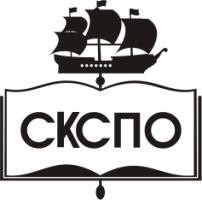 государственное автономное профессиональное образовательное учреждение Самарской области«Самарский колледж сервиса производственного оборудования имени Героя Российской ФедерацииЕ.В. Золотухина»стр.ПАСПОРТ ПРОГРАММЫ УЧЕБНОЙ ДИСЦИПЛИНЫ3СТРУКТУРА и содержание УЧЕБНОЙ ДИСЦИПЛИНЫ4условия реализации программы учебной дисциплины8Контроль и оценка результатов Освоения учебной дисциплины9Вид учебной работыОбъем часовМаксимальная учебная нагрузка (всего)36Обязательная аудиторная учебная нагрузка (всего) 24в том числе:практические занятия24Самостоятельная работа обучающегося (всего)12Итоговая аттестация в форме диф. зачётаИтоговая аттестация в форме диф. зачётаНаименование разделов и темНаименование разделов и темСодержание учебного материала, лабораторные и практические работы, самостоятельная работа обучающихся, курсовая работ (проект) (если предусмотрены)Содержание учебного материала, лабораторные и практические работы, самостоятельная работа обучающихся, курсовая работ (проект) (если предусмотрены)Содержание учебного материала, лабораторные и практические работы, самостоятельная работа обучающихся, курсовая работ (проект) (если предусмотрены)Содержание учебного материала, лабораторные и практические работы, самостоятельная работа обучающихся, курсовая работ (проект) (если предусмотрены)Содержание учебного материала, лабораторные и практические работы, самостоятельная работа обучающихся, курсовая работ (проект) (если предусмотрены)Объем часовУровень освоенияРаздел 1. Сущность предпринимательства.Раздел 1. Сущность предпринимательства.6Тема 1.1. Понятие и функции предпринимательства. Классификация и виды предпринимательской деятельности.Тема 1.1. Понятие и функции предпринимательства. Классификация и виды предпринимательской деятельности.Содержание учебного материалаПрактические занятия:Содержание учебного материалаПрактические занятия:Содержание учебного материалаПрактические занятия:Содержание учебного материалаПрактические занятия:Содержание учебного материалаПрактические занятия:4Тема 1.1. Понятие и функции предпринимательства. Классификация и виды предпринимательской деятельности.Тема 1.1. Понятие и функции предпринимательства. Классификация и виды предпринимательской деятельности.11Понятие и функции предпринимательства. Классификация и виды предпринимательской деятельности. Разработка бизнес-планаПонятие и функции предпринимательства. Классификация и виды предпринимательской деятельности. Разработка бизнес-планаПонятие и функции предпринимательства. Классификация и виды предпринимательской деятельности. Разработка бизнес-плана41, 2Тема 1.1. Понятие и функции предпринимательства. Классификация и виды предпринимательской деятельности.Тема 1.1. Понятие и функции предпринимательства. Классификация и виды предпринимательской деятельности.Самостоятельная работа обучающихся:Развитие предпринимательства в Самарской области. Исторические аспекты развития предпринимательстваСамостоятельная работа обучающихся:Развитие предпринимательства в Самарской области. Исторические аспекты развития предпринимательстваСамостоятельная работа обучающихся:Развитие предпринимательства в Самарской области. Исторические аспекты развития предпринимательстваСамостоятельная работа обучающихся:Развитие предпринимательства в Самарской области. Исторические аспекты развития предпринимательстваСамостоятельная работа обучающихся:Развитие предпринимательства в Самарской области. Исторические аспекты развития предпринимательства21, 2Раздел 2. Бизнес-планированиеРаздел 2. Бизнес-планирование61, 2Тема 2.1. Разработка миссии бизнеса Структура бизнес-планаТема 2.1. Разработка миссии бизнеса Структура бизнес-планаСодержание учебного материалаПрактические занятия:Содержание учебного материалаПрактические занятия:Содержание учебного материалаПрактические занятия:Содержание учебного материалаПрактические занятия:Содержание учебного материалаПрактические занятия:41, 2Тема 2.1. Разработка миссии бизнеса Структура бизнес-планаТема 2.1. Разработка миссии бизнеса Структура бизнес-плана11Разработка миссии бизнеса. Структура бизнес-плана.Разработка миссии бизнеса. Структура бизнес-плана.Разработка миссии бизнеса. Структура бизнес-плана.41, 2Тема 2.1. Разработка миссии бизнеса Структура бизнес-планаТема 2.1. Разработка миссии бизнеса Структура бизнес-планаСамостоятельная работа обучающихся:1. Организационные вопросы создания бизнеса (финансово-экономическое обоснование бизнес- проекта, возможные варианты финансирования бизнес- идей, включая государственную поддержку предпринимательской деятельности).Самостоятельная работа обучающихся:1. Организационные вопросы создания бизнеса (финансово-экономическое обоснование бизнес- проекта, возможные варианты финансирования бизнес- идей, включая государственную поддержку предпринимательской деятельности).Самостоятельная работа обучающихся:1. Организационные вопросы создания бизнеса (финансово-экономическое обоснование бизнес- проекта, возможные варианты финансирования бизнес- идей, включая государственную поддержку предпринимательской деятельности).Самостоятельная работа обучающихся:1. Организационные вопросы создания бизнеса (финансово-экономическое обоснование бизнес- проекта, возможные варианты финансирования бизнес- идей, включая государственную поддержку предпринимательской деятельности).Самостоятельная работа обучающихся:1. Организационные вопросы создания бизнеса (финансово-экономическое обоснование бизнес- проекта, возможные варианты финансирования бизнес- идей, включая государственную поддержку предпринимательской деятельности).11, 2Раздел 3. Правовое регулирование предпринимательской деятельностиРаздел 3. Правовое регулирование предпринимательской деятельности101, 2Содержание учебного материалаПрактические занятия:Содержание учебного материалаПрактические занятия:Содержание учебного материалаПрактические занятия:Содержание учебного материалаПрактические занятия:Содержание учебного материалаПрактические занятия:41, 211Организационно-правовые формы юридического лица. Этапы процесса образования юридического лица. Этапы процесса образования юридического лицаОрганизационно-правовые формы юридического лица. Этапы процесса образования юридического лица. Этапы процесса образования юридического лицаОрганизационно-правовые формы юридического лица. Этапы процесса образования юридического лица. Этапы процесса образования юридического лица41, 2Тема 3.2. Регистрация и лицензирование предпринимательской деятельности.Тема 3.2. Регистрация и лицензирование предпринимательской деятельности.Содержание учебного материалаПрактические занятия:Содержание учебного материалаПрактические занятия:Содержание учебного материалаПрактические занятия:Содержание учебного материалаПрактические занятия:Содержание учебного материалаПрактические занятия:42Тема 3.2. Регистрация и лицензирование предпринимательской деятельности.Тема 3.2. Регистрация и лицензирование предпринимательской деятельности.1.Регистрация и лицензирование предпринимательской деятельности2. Этапы государственной регистрации субъектов малого бизнеса.3. Составление перечня необходимых документов для государственной регистрации субъектов малого бизнеса.1.Регистрация и лицензирование предпринимательской деятельности2. Этапы государственной регистрации субъектов малого бизнеса.3. Составление перечня необходимых документов для государственной регистрации субъектов малого бизнеса.1.Регистрация и лицензирование предпринимательской деятельности2. Этапы государственной регистрации субъектов малого бизнеса.3. Составление перечня необходимых документов для государственной регистрации субъектов малого бизнеса.1.Регистрация и лицензирование предпринимательской деятельности2. Этапы государственной регистрации субъектов малого бизнеса.3. Составление перечня необходимых документов для государственной регистрации субъектов малого бизнеса.1.Регистрация и лицензирование предпринимательской деятельности2. Этапы государственной регистрации субъектов малого бизнеса.3. Составление перечня необходимых документов для государственной регистрации субъектов малого бизнеса.42Тема 3.2. Регистрация и лицензирование предпринимательской деятельности.Тема 3.2. Регистрация и лицензирование предпринимательской деятельности.1.Регистрация и лицензирование предпринимательской деятельности2. Этапы государственной регистрации субъектов малого бизнеса.3. Составление перечня необходимых документов для государственной регистрации субъектов малого бизнеса.1.Регистрация и лицензирование предпринимательской деятельности2. Этапы государственной регистрации субъектов малого бизнеса.3. Составление перечня необходимых документов для государственной регистрации субъектов малого бизнеса.1.Регистрация и лицензирование предпринимательской деятельности2. Этапы государственной регистрации субъектов малого бизнеса.3. Составление перечня необходимых документов для государственной регистрации субъектов малого бизнеса.1.Регистрация и лицензирование предпринимательской деятельности2. Этапы государственной регистрации субъектов малого бизнеса.3. Составление перечня необходимых документов для государственной регистрации субъектов малого бизнеса.1.Регистрация и лицензирование предпринимательской деятельности2. Этапы государственной регистрации субъектов малого бизнеса.3. Составление перечня необходимых документов для государственной регистрации субъектов малого бизнеса.4Тема 3.2. Регистрация и лицензирование предпринимательской деятельности.Тема 3.2. Регистрация и лицензирование предпринимательской деятельности.Самостоятельная работа обучающихся:1. Юридическая ответственность предпринимателяСамостоятельная работа обучающихся:1. Юридическая ответственность предпринимателяСамостоятельная работа обучающихся:1. Юридическая ответственность предпринимателяСамостоятельная работа обучающихся:1. Юридическая ответственность предпринимателяСамостоятельная работа обучающихся:1. Юридическая ответственность предпринимателя1Раздел 4. Основы бухгалтерского учёта и режимы действующего налогообложенияРаздел 4. Основы бухгалтерского учёта и режимы действующего налогообложения12Тема 4.1. Система нормативного регулирования бухгалтерского учёта на предприятиях. Особенности ведения бухгалтерского финансового и налогового учётаТема 4.1. Система нормативного регулирования бухгалтерского учёта на предприятиях. Особенности ведения бухгалтерского финансового и налогового учётаСодержание учебного материалаПрактические занятия:Содержание учебного материалаПрактические занятия:Содержание учебного материалаПрактические занятия:Содержание учебного материалаПрактические занятия:Содержание учебного материалаПрактические занятия:61Тема 4.1. Система нормативного регулирования бухгалтерского учёта на предприятиях. Особенности ведения бухгалтерского финансового и налогового учётаТема 4.1. Система нормативного регулирования бухгалтерского учёта на предприятиях. Особенности ведения бухгалтерского финансового и налогового учёта1.Система нормативного регулирования бухгалтерского учёта на предприятиях малого бизнеса Особенности ведения бухгалтерского финансового и налогового учёта2. Заполнение бухгалтерского отчёта.3. Заполнение налоговой декларации. 1.Система нормативного регулирования бухгалтерского учёта на предприятиях малого бизнеса Особенности ведения бухгалтерского финансового и налогового учёта2. Заполнение бухгалтерского отчёта.3. Заполнение налоговой декларации. 1.Система нормативного регулирования бухгалтерского учёта на предприятиях малого бизнеса Особенности ведения бухгалтерского финансового и налогового учёта2. Заполнение бухгалтерского отчёта.3. Заполнение налоговой декларации. 1.Система нормативного регулирования бухгалтерского учёта на предприятиях малого бизнеса Особенности ведения бухгалтерского финансового и налогового учёта2. Заполнение бухгалтерского отчёта.3. Заполнение налоговой декларации. 1.Система нормативного регулирования бухгалтерского учёта на предприятиях малого бизнеса Особенности ведения бухгалтерского финансового и налогового учёта2. Заполнение бухгалтерского отчёта.3. Заполнение налоговой декларации. 61Тема 4.1. Система нормативного регулирования бухгалтерского учёта на предприятиях. Особенности ведения бухгалтерского финансового и налогового учётаТема 4.1. Система нормативного регулирования бухгалтерского учёта на предприятиях. Особенности ведения бухгалтерского финансового и налогового учётаСамостоятельная работа обучающихся:1. Перечень, содержание и порядок формирования бухгалтерской финансовой и налоговой отчетности.Самостоятельная работа обучающихся:1. Перечень, содержание и порядок формирования бухгалтерской финансовой и налоговой отчетности.Самостоятельная работа обучающихся:1. Перечень, содержание и порядок формирования бухгалтерской финансовой и налоговой отчетности.Самостоятельная работа обучающихся:1. Перечень, содержание и порядок формирования бухгалтерской финансовой и налоговой отчетности.Самостоятельная работа обучающихся:1. Перечень, содержание и порядок формирования бухгалтерской финансовой и налоговой отчетности.8Тема 4.3. Система нормативного регулирования бухгалтерского учёта на предприятиях. Специальные налоговые режимыТема 4.3. Система нормативного регулирования бухгалтерского учёта на предприятиях. Специальные налоговые режимыСодержание учебного материалаПрактические занятия:Содержание учебного материалаПрактические занятия:Содержание учебного материалаПрактические занятия:Содержание учебного материалаПрактические занятия:Содержание учебного материалаПрактические занятия:21Тема 4.3. Система нормативного регулирования бухгалтерского учёта на предприятиях. Специальные налоговые режимыТема 4.3. Система нормативного регулирования бухгалтерского учёта на предприятиях. Специальные налоговые режимы1Система нормативного регулирования бухгалтерского учёта на предприятиях малого бизнеса Специальные налоговые режимы. Решение задачСистема нормативного регулирования бухгалтерского учёта на предприятиях малого бизнеса Специальные налоговые режимы. Решение задачСистема нормативного регулирования бухгалтерского учёта на предприятиях малого бизнеса Специальные налоговые режимы. Решение задачСистема нормативного регулирования бухгалтерского учёта на предприятиях малого бизнеса Специальные налоговые режимы. Решение задач21Тема 4.3. Система нормативного регулирования бухгалтерского учёта на предприятиях. Специальные налоговые режимыТема 4.3. Система нормативного регулирования бухгалтерского учёта на предприятиях. Специальные налоговые режимыСамостоятельная работа обучающихся1. Налоговая политика государства в отношении субъектов малого и среднего бизнеса.2. Понятие и характеристика общего режима налогообложения.Самостоятельная работа обучающихся1. Налоговая политика государства в отношении субъектов малого и среднего бизнеса.2. Понятие и характеристика общего режима налогообложения.Самостоятельная работа обучающихся1. Налоговая политика государства в отношении субъектов малого и среднего бизнеса.2. Понятие и характеристика общего режима налогообложения.Самостоятельная работа обучающихся1. Налоговая политика государства в отношении субъектов малого и среднего бизнеса.2. Понятие и характеристика общего режима налогообложения.Самостоятельная работа обучающихся1. Налоговая политика государства в отношении субъектов малого и среднего бизнеса.2. Понятие и характеристика общего режима налогообложения.2Тема 4.3. Система нормативного регулирования бухгалтерского учёта на предприятиях. Специальные налоговые режимыТема 4.3. Система нормативного регулирования бухгалтерского учёта на предприятиях. Специальные налоговые режимыСамостоятельная работа обучающихся1. Налоговая политика государства в отношении субъектов малого и среднего бизнеса.2. Понятие и характеристика общего режима налогообложения.Самостоятельная работа обучающихся1. Налоговая политика государства в отношении субъектов малого и среднего бизнеса.2. Понятие и характеристика общего режима налогообложения.Самостоятельная работа обучающихся1. Налоговая политика государства в отношении субъектов малого и среднего бизнеса.2. Понятие и характеристика общего режима налогообложения.Самостоятельная работа обучающихся1. Налоговая политика государства в отношении субъектов малого и среднего бизнеса.2. Понятие и характеристика общего режима налогообложения.Самостоятельная работа обучающихся1. Налоговая политика государства в отношении субъектов малого и среднего бизнеса.2. Понятие и характеристика общего режима налогообложения.2Раздел 5 Имущественные, финансово-кредитные, кадровые ресурсы для малого предпринимательстваРаздел 5 Имущественные, финансово-кредитные, кадровые ресурсы для малого предпринимательства6Тема 5.1. Формирование имущественной основы предпринимательской деятельностиТема 5.1. Формирование имущественной основы предпринимательской деятельностиСодержание учебного материалаПрактические занятия:Содержание учебного материалаПрактические занятия:Содержание учебного материалаПрактические занятия:Содержание учебного материалаПрактические занятия:Содержание учебного материалаПрактические занятия:21, 2Тема 5.1. Формирование имущественной основы предпринимательской деятельностиТема 5.1. Формирование имущественной основы предпринимательской деятельностиФормирование имущественной основы предпринимательской деятельности. Финансовое самообеспечение хозяйствующего субъекта. . Решение задач.Формирование имущественной основы предпринимательской деятельности. Финансовое самообеспечение хозяйствующего субъекта. . Решение задач.Формирование имущественной основы предпринимательской деятельности. Финансовое самообеспечение хозяйствующего субъекта. . Решение задач.Формирование имущественной основы предпринимательской деятельности. Финансовое самообеспечение хозяйствующего субъекта. . Решение задач.Формирование имущественной основы предпринимательской деятельности. Финансовое самообеспечение хозяйствующего субъекта. . Решение задач.21, 2Тема 5.1. Формирование имущественной основы предпринимательской деятельностиТема 5.1. Формирование имущественной основы предпринимательской деятельностиСамостоятельная работа обучающихся:1. Приватизация как способ формирования имущественной базы предпринимательства.Самостоятельная работа обучающихся:1. Приватизация как способ формирования имущественной базы предпринимательства.Самостоятельная работа обучающихся:1. Приватизация как способ формирования имущественной базы предпринимательства.Самостоятельная работа обучающихся:1. Приватизация как способ формирования имущественной базы предпринимательства.Самостоятельная работа обучающихся:1. Приватизация как способ формирования имущественной базы предпринимательства.21, 2Тема 5.3. Кредит.  Виды и формы кредитования малого предпринимательства.Тема 5.3. Кредит.  Виды и формы кредитования малого предпринимательства.Содержание учебного материалаПрактические занятияСодержание учебного материалаПрактические занятияСодержание учебного материалаПрактические занятияСодержание учебного материалаПрактические занятияСодержание учебного материалаПрактические занятия11, 2Тема 5.3. Кредит.  Виды и формы кредитования малого предпринимательства.Тема 5.3. Кредит.  Виды и формы кредитования малого предпринимательства.1Кредит как источник финансирования малого предпринимательства. Виды и формы кредитования малого предпринимательства. Персонал предприятия, его классификация.2. Расчёт финансово-кредитных ресурсов.1Кредит как источник финансирования малого предпринимательства. Виды и формы кредитования малого предпринимательства. Персонал предприятия, его классификация.2. Расчёт финансово-кредитных ресурсов.1Кредит как источник финансирования малого предпринимательства. Виды и формы кредитования малого предпринимательства. Персонал предприятия, его классификация.2. Расчёт финансово-кредитных ресурсов.1Кредит как источник финансирования малого предпринимательства. Виды и формы кредитования малого предпринимательства. Персонал предприятия, его классификация.2. Расчёт финансово-кредитных ресурсов.1Кредит как источник финансирования малого предпринимательства. Виды и формы кредитования малого предпринимательства. Персонал предприятия, его классификация.2. Расчёт финансово-кредитных ресурсов.11, 2Тема 5.3. Кредит.  Виды и формы кредитования малого предпринимательства.Тема 5.3. Кредит.  Виды и формы кредитования малого предпринимательства.1Кредит как источник финансирования малого предпринимательства. Виды и формы кредитования малого предпринимательства. Персонал предприятия, его классификация.2. Расчёт финансово-кредитных ресурсов.1Кредит как источник финансирования малого предпринимательства. Виды и формы кредитования малого предпринимательства. Персонал предприятия, его классификация.2. Расчёт финансово-кредитных ресурсов.1Кредит как источник финансирования малого предпринимательства. Виды и формы кредитования малого предпринимательства. Персонал предприятия, его классификация.2. Расчёт финансово-кредитных ресурсов.1Кредит как источник финансирования малого предпринимательства. Виды и формы кредитования малого предпринимательства. Персонал предприятия, его классификация.2. Расчёт финансово-кредитных ресурсов.1Кредит как источник финансирования малого предпринимательства. Виды и формы кредитования малого предпринимательства. Персонал предприятия, его классификация.2. Расчёт финансово-кредитных ресурсов.12Раздел 6 Маркетинг в предпринимательской деятельностиРаздел 6 Маркетинг в предпринимательской деятельности8Тема 6.1. Анализ рыночных потребностей и спроса.   Цена и ценовая политикаТема 6.1. Анализ рыночных потребностей и спроса.   Цена и ценовая политикаСодержание учебного материалаПрактические занятияСодержание учебного материалаПрактические занятияСодержание учебного материалаПрактические занятияСодержание учебного материалаПрактические занятияСодержание учебного материалаПрактические занятия21, 2Тема 6.1. Анализ рыночных потребностей и спроса.   Цена и ценовая политикаТема 6.1. Анализ рыночных потребностей и спроса.   Цена и ценовая политика1111Анализ рыночных потребностей и спроса на новые товары и услуги, выявление потребителей и основных потребностей.  Цена и ценовая политика. Решение задач21, 2Тема 6.2. Конкуренция и конкурентоспособностьТема 6.2. Конкуренция и конкурентоспособностьСодержание учебного материалаПрактические занятияСодержание учебного материалаПрактические занятияСодержание учебного материалаПрактические занятияСодержание учебного материалаПрактические занятияСодержание учебного материалаПрактические занятия21-2Тема 6.2. Конкуренция и конкурентоспособностьТема 6.2. Конкуренция и конкурентоспособность111Конкуренция и конкурентоспособность. Формирование стратегии конкурентоспособности. Реклама Разработка рекламы.Конкуренция и конкурентоспособность. Формирование стратегии конкурентоспособности. Реклама Разработка рекламы.21-2Тема 6.2. Конкуренция и конкурентоспособностьТема 6.2. Конкуренция и конкурентоспособностьСамостоятельная работа обучающихся1. Законодательная база рекламной деятельностиСамостоятельная работа обучающихся1. Законодательная база рекламной деятельностиСамостоятельная работа обучающихся1. Законодательная база рекламной деятельностиСамостоятельная работа обучающихся1. Законодательная база рекламной деятельностиСамостоятельная работа обучающихся1. Законодательная база рекламной деятельности21-2	ВСЕГО											ВСЕГО											ВСЕГО											ВСЕГО											ВСЕГО											ВСЕГО										361-2Результаты обучения(освоенные умения, усвоенные знания)Формы и методы контроля и оценки результатов обучения должен уметь:-        разрабатывать и реализовывать предпринимательские бизнес-идеи;-        начислять уплачиваемые налоги, заполнять налоговые декларации;-        формировать пакет документов для получения кредита;-        проводить отбор, подбор и оценку  персонала, оформлять трудовые отношения;-        анализировать рыночные потребности и спрос на новые товары и услуги;-        обосновывать ценовую политику;-        выбирать способ продвижения товаров и услуг на рынок;-        составлять бизнес-план на основе современных программных технологий.должен знать:-      понятие, функции  и  виды предпринимательства;-      особенности предпринимательской деятельности; -        порядок постановки целей бизнеса и организационные вопросы его создания;-        правовой статус предпринимателя, организационно-правовые формы юридического лица и этапы процесса его образования;-        порядок лицензирования  отдельных видов деятельности;-        юридическую ответственность предпринимателя;-        нормативно-правовую базу, этапы государственной регистрации субъектов малого предпринимательства;-        формы государственной поддержки малого бизнеса;-        системы налогообложения, применяемые субъектами малого и среднего бизнеса, порядок исчисления уплачиваемых налогов;-        виды и формы кредитования малого предпринимательства;-        ценовую  политику в предпринимательстве;-        сущность и назначение бизнес-плана, требования к его структуре и содержанию;-        методики составления бизнес-плана и оценки его эффективности.Тестирование; индивидуальные задания;решение задач;исследования;семинарские занятия;доклады, рефераты по заданным темамзачёт.